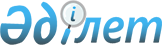 О реализации зерна государственных ресурсов для погашения векселей Государственной продовольственной контрактной корпорацииПостановление Правительства Республики Казахстан от 5 января 1997 г. N 4



          В целях обеспечения эффективной реализации зерна
государственных ресурсов и продуктов его переработки и погашения
выпущенных векселей Правительство Республики Казахстан
ПОСТАНОВЛЯЕТ:




          1. Разрешить Государственной продовольственной контрактной
корпорации продажу этой продукции через биржи и на открытых
аукционных торгах по складывающимся ценам с учетом их динамики на
мировом и внутреннем рынках.




          Установить, что погашение векселей Государственной
продовольственной контрактной корпорации может осуществляться также
и зерном государственных ресурсов и продукцией его переработки по
ценам, не ниже складывающихся на биржах и открытых аукционных
торгах.




          2. Министерству сельского хозяйства Республики Казахстан и




Государственной продовольственной контрактной корпорации по
согласованию с Государственным комитетом Республики Казахстан по
ценовой и антимонопольной политике разработать и до 15 января 1997
года ввести в действие Положение об открытых аукционных торгах по
зерну, предусматривающее объявление условий и времени проведения
аукциона в средствах массовой информации.

     Первый заместитель
      Премьер-Министра
    Республики Казахстан


      
      


					© 2012. РГП на ПХВ «Институт законодательства и правовой информации Республики Казахстан» Министерства юстиции Республики Казахстан
				